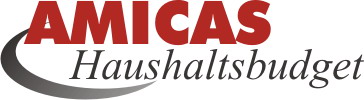 www.haushaltsbudget.at- Wirtschaftsbilanz -
HaushaltsbudgetplanungMonatlich - Kurzversion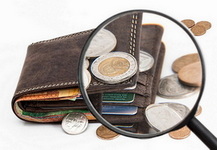 HaushaltsnameMonatEinnahmenBetragAktivbezug+Sonstige Einnahmen+Unterhaltsbeiträge, Alimente, Fürsorgeleistungen+++Zwischensumme+AusgabenWohnraum (Gesamtsumme)-Sachversicherungen (Gesamtsumme)-Personenversicherungen (Gesamtsumme)-Sparformen (Gesamtsumme)-Lebenshaltungskosten allgemein (Gesamtsumme)-Bezahlen von Schulden (Gesamtsumme)-Rückstellungen (Gesamtsumme)-Zwischensumme-Einnahmen-Überschuss (zur freien Verwendung)+Ausgaben-Überschuss = Defizit-